ПРИЛОЖЕНИЕ № ____МУНИЦИПАЛЬНОЕ БЮДЖЕТНОЕ ОБЩЕОБРАЗОВАТЕЛЬНОЕ  УЧРЕЖДЕНИЕ СРЕДНЯЯ ОБЩЕОБРАЗОВАТЕЛЬНАЯ ШКОЛА № 11г. Невинномысска Ставропольского края«УТВЕРЖДАЮ»Директор МБОУ СОШ № 11_________________ Г.И. Рябова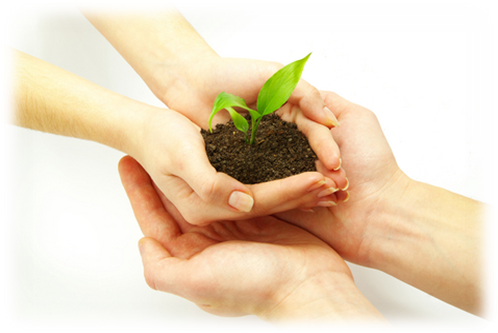  «___» ___________ 2012 г.ОБРАЗОВАТЕЛЬНАЯ ПРОГРАММА«Пять шагов к себе» для  учащихся 5-9 классовСоставители:Директор  Г.И. Рябовазаместитель директора по ВР, психолог Н.В. БожкоНевинномысск 2012гПояснительная запискаАктуальность программы.Программа по формированию толерантного сознания у обучающихся на ступени основного общего образования МБОУ СОШ № 11 г. Невинномысска разработана в соответствии с Конституцией РФ, ст. 28, ст. 29 (о свободе совести и о свободе информации), Федеральным законом «О свободе совести и религиозных объединениях» (ст. 3, п. 1, ст. 5, п. 4), Федеральным Законом «Об образовании РФ», Международной конвенцией «О правах ребенка» 1989г., «Всеобщей декларацией прав человека», Гражданским кодексом РФ, «Основами законодательства РФ о культуре» и другими законодательными актами и нормативными документами, касающимися сфер образования и культуры.Все эти юридические документы утверждают гарантии прав ребенка получать знания и воспитываться в соответствии с теми культурно-историческими традициями, которые являются для него родными.Актуальность данной программы связана с тем, что сегодня на первый план выдвигаются ценности и принципы, необходимые для общего выживания и свободного развития (этику и стратегию ненасилия, идею терпимости к чужим и чуждым позициям, ценностям, культурам, идею диалога и взаимопонимания, поиска взаимоприемлемых компромиссов и т.п.).«Толерантность – это то, что делает возможным достижение мира и ведет от культуры войны к культуре мира», – так говорится в Декларации принципов толерантности, принятой генеральной Конференцией ЮНЕСКО в 1995 году.Толерантность – это миролюбие, терпимость к этническим, религиозным, политическим, конфессиональным, межличностным разногласиям, признание возможности равноправного существования «другого».Толерантность – это человеческая добродетель: искусство жить в мире разных людей и идей, способность иметь права и свободы, при этом, не нарушая прав и свобод других людей. В то же время, толерантность – это не уступка, снисхождение или потворство, а активная жизненная позиция на основе признания иного.2003 год был объявлен ЮНЕСКО годом толерантности. Это объяснимо, ибо события, происходящие в мире, часто носят характер межэтнических, религиозных конфликтов, расовой дискриминации.Президентом  Российской Федерации В.В. Путиным одобрена программа «Воспитание молодого поколения в духе толерантности». Программа направлена на формирование толерантного сознания и профилактики национального экстремизма, в том числе, антисемитизма в гражданском обществе.Таким образом, проблему толерантности можно отнести к воспитательной проблеме. Проблема культуры общения — одна из самых острых в школе, да и в обществе в целом. Прекрасно понимая, что мы все разные и что надо воспринимать другого человека таким, какой он есть, мы не всегда ведем себя корректно и адекватно. Важно быть терпимым по отношению друг к другу, что очень непросто. «Педагогика сотрудничества» и «толерантность» — те понятия, без которых невозможны какие-либо преобразования в современной школе. Повышение качества образования является одной из актуальных проблем не только для России, но и для всего мирового сообщества. Решение этой проблемы связано с модернизацией содержания образования, оптимизацией способов и технологий организации образовательного процесса и, конечно, переосмыслением цели и результата образования. Современные концепции образования и воспитания пропагандируют антропоцентрический подход, суть которого заключается в провозглашении самоценности человека, а образование понимается как процесс “окультуривания” его. В основе такого толкования нынешних педагогических процессов лежат два фундаментальных принципа - природосообразности и культуросообразности. Это означает, что общество требует от школы подготовки свободной, самостоятельной, сознательной и ответственной личности, личности, умеющей предвидеть препятствия, преодолевать их, а также владеющей навыками самосовершенствования. В этом смысле формула такой работы выглядит следующим образом:  знание + желание + действие, что придает деятельности человека характер  само деятельности, всестороннего  само  выражения. Все это и явилось причиной внедрения в практику школы программы поэтапного формирования толерантного сознания. Существуют и другие причины, по которым обучение и воспитание толерантности необходимо в школе. Во-первых, это причины, связанные с серьезно усугубившейся социальной ситуацией: разрушением социальных устоев, снижение жизненного уровня большинства семей, ростом преступности, возросшим риском попадания подростков в наркотическую зависимость, межрелигиозные и конфессиональные конфликты и прочее. 	Во-вторых, такое обучение должно проводиться как можно раньше, чтобы заполнить нишу установок, избежать ситуаций принятия асоциального поведения. Обучение навыкам межличностного взаимодействия, овладение и развитие способностей, могут привести к здоровому образу жизни, пониманию важности выбора жизненного пути и умению нести ответственность за свои действия. В-третьих, обучение и воспитание толерантного сознания является серьезной базой, необходимой для освоения многих современных профессий, где требуются умение общаться и эмпатия (для будущих медиков и адвокатов), умение решать проблемы, творческое мышление, умение справляться с эмоциями и стрессом (для менеджеров, политиков, управленцев), умение работать с информацией (для каждого человека в современном мире). Принятие другого человека, отличного от тебя самого является базисным для всех профессий, связанных с взаимодействием «человек - человек». В-четвертых, школа дает возможность охватить максимальное количество детей и подростков.Функции инновационной программы. Понятие «Нравственная воспитанность» мы рассматриваем как комплексных нравственных качеств личности, отражающих взаимосвязь нравственного сознания, чувств и поведения личности.Под воспитанностью как качеством личности подразумевается сформированность привычки и устойчивость навыков нравственного поведения по отношению к людям и окружающей действительности.Осознанное проявление воспитанности руководит человеком в его общении с другим, построением отношений в семье, коллективе, обществе в целом. Стержневой основой воспитанности человека является уважение к другим и доброжелательное отношение к окружающим, составляющим основу гуманизма.Программа  определяет действия участников, их целевые ориентиры к определению совместной деятельности:Воспитание этической культуры, формирование духовно-нравственных ценностей.Воспитание  гражданственности, патриотизма, верности Отечеству, готовности быть полезным обществу и государству.Воспитание уважения  к традициям,  культурному и историческому прошлому и настоящему «малой Родины» и  России.Воспитание  уважения к правам, свободам и обязанностям человека.Воспитание трудолюбия, творческого отношения к учению, труду, жизни.Результаты работы:Снижение отдельных неблагоприятных социальных показателей духовно-нравственного кризиса в школе.Формирование здорового жизненного стиля и высокоактивных поведенческих стратегий и личностных ресурсов у младших школьников;Укрепление института семьи, возрождение и сохранение духовно-нравственных традиций семейного воспитания.Сохранение, укрепление духовного и физического здоровья подрастающего поколения через овладение умениями и навыками заботы о своем здоровье.Образовательный курс «Пять шагов к себе» является составной частью воспитательно-образовательной системы школы:Модель выпускника школы (9 класс)Выпускник школы должен обладать следующими качественными  характеристиками:способностью устанавливать деловые и межличностные отношения с людьми на диалогической основе;толерантностью и эмпатией, готовностью понимать и принимать других;умением конструктивно решать конфликты и личностные проблемы;умением работать в команде;пониманием условий реализации своих возможностей в конкретной профессиональной среде;уметь осуществлять выбор в рамках принятых правил и быть успешным в выбранной деятельности;высоким уровнем самоорганизации и личностной самоактуализации;системой знаний, умений и навыков, позволяющих постоянно накапливать материал для самосовершенствования и развития;способностью быстро и адекватно адаптироваться в сложных условиях изменчивого социума;Базовые задачи обучения и воспитания учащихся (с учётом возрастных особенностей):Формирование умений учебного сотрудничества, желания принимать участие в продуктивном диалоге;Формирование этических норм в деловом и бытовом общении;Воспитание интереса учащихся к учению, учебно-познавательной деятельности, включение ребят в игровую, исследовательскую, трудовую, социальную деятельность;Развитие общих способностей у детей и диагностика их успешности;Результатами воспитательной деятельности должны стать: Ориентироваться в духовно-нравственных ценностях, уметь высказать самостоятельное суждение о нравственно-этической проблеме.Способность определять уровень своего физического здоровья, знать потенциал своих физических возможностей.Сформированность волевой сферы.Социально-коммуникативная компетентность:Продуктивное участие в диалоге, полилоге.Умение строить монологическое высказывание по теме.Способность учащихся изучать окружающий мирУмение рассматривать предметы в соответствии с целью,Выделять признаки и свойства предметов,Уметь сравнивать, высказывать суждения на основе сравнения;Сформированность ключевых компетенций по вопросам этической грамматики:Познавательные универсальные умения;Информационно-интеллектуальная;Умение выделять ведущие понятия;Организационные умения;Умение применять знания и умения в реальных жизненных ситуациях.Планируемые результаты:личностные результаты — ценностно-смысловые установки выпускников школы, отражающие их индивидуально-личностные позиции, социальные компетентности, личностные качества; сформированность основ российской, гражданской идентичности;метапредметные результаты — освоенные обучающимися универсальные учебные действия (познавательные, регулятивные и коммуникативные);предметные результаты — освоенный обучающимися в ходе изучения учебных предметов опыт специфической для каждой предметной области деятельности по получению нового знания, его преобразованию и применению, а также система основополагающих элементов научного знания, лежащая в основе современной научной картины мира.Курс «Пять шагов к себе» в школе(для учащихся 5-9 классов):1.Существует возможность целенаправленного систематического обучения детей и подростков. 2.Возможно использование имеющейся инфраструктуры, что дает экономическую эффективность. 3.Существует возможность, как для долгосрочных, так и для краткосрочных прогнозов и оценок эффективности. 4.Возможна мобильность в планировании, оценке и корректировке реализуемого процесса. 5.В школе есть достаточное количество опытных и потенциально способных педагогов. 6.Высока вероятность продуктивного взаимодействия с родителями. Основные разделы курса:Раздел 1.(5 класс). «Азбука общения»Раздел 2.(6 класс). «Тропинка к себе»Раздел 3.(7 класс). «Мир вокруг»Раздел 4.(8 класс). «Альтернатива» Раздел 5.(9 класс). «Я и общество» Основные направления программы «Пять шагов к себе»1.	Личностное развитие школьника.	Личностный рост - это развитие составляющих индивида, как носителя общественных отношений: способностей, темперамента, характера, задатков, воли, направленности. 2.	Социальное развитие школьника.Социальное развитие – это процесс, во время которого ребенок усваивает ценности, традиции своего народа, культуру общества, в котором ему предстоит жить. Этот опыт представлен в структуре личности неповторимым сочетанием находящихся в тесной взаимозависимости четырех компонентов: 1.Культурные навыки – представляют собой совокупность специфических навыков, вменяемых обществом человеку в различных ситуациях как обязательные. 2.Специфические знания – представления полученные человеком в индивидуальном опыте освоения окружающего мира и несущие на себе отпечатки его взаимодействия с действительностью в виде индивидуальных пристрастий, интересов, системы ценностей. Их отличительная особенность – тесная смысловая и эмоциональная взаимосвязь между собой. Их совокупность образует индивидуальную картину мира.3.Ролевое поведение – поведение в конкретной ситуации, обусловленной природной и социокультурной средой. Отражает знакомство человека с нормами, обычаями, правилами, регулирует его поведение в тех или иных ситуациях, определяется его социальной компетентностью. 4.Социальные качества, которые можно объединить в пять комплексных характеристик: сотрудничество и забота об окружающих, соперничество и инициативность, самостоятельность и независимость, социальная адаптированность, открытость и социальная гибкость.Все компоненты социального развития находятся в тесной взаимосвязи. Поэтому изменения в одной из них неизбежно влекут за собой изменения в остальных трех компонентах.5.Духовно-нравственное развитие школьника.Если общество рассматривать как единый организм, то школьники в нем выполняет, прежде всего, функцию регенерации этого организма, то есть за счет них происходит восстановление утраченных и деградировавших частей. Процессы регенерации - основа общественного бессмертия. Известно, что продолжительность жизни каждого человека зависит от уровня его духовно-нравственного развития (которое в свою очередь определяет уровень его материальной жизни) и уровня физического здоровья. То же справедливо и относительно общества в целом. Высокий уровень духовно-нравственного здоровья общества обеспечивает его конкурентоспособность в мире, а значит и выживаемость.  «Здоровье — это состояние полного физического, духовного и социального благополучия, а не только отсутствие болезней и физических дефектов», — записано в уставе Всемирной организации здравоохранения.Духовное - нравственное здоровье человека зависит от системы его мышления, отношения к людям, событиям, ситуациям, своему положению в обществе. Оно достигается умением жить в согласии с окружающими людьми, способностью анализировать различные ситуации и прогнозировать их развитие, а также вести себя в различных условиях с учетом необходимости, возможности и желания. Прежде чем молодой человек займёт очередное освободившееся место в структуре общества, он должен приобрести должное качество, необходимое для обеспечения общественной функциональности. То есть он должен достичь определенного духовно-нравственного уровня развития. Только тогда в полной мере сможет выполнить свою восстановительную функцию. Забота об уровне духовно-нравственного развития и физического здоровья каждого ребенка, подростка - это задача непременно каждого члена общества. Ибо, в конечном счете, он заботится о той среде, в которой будет жить он сам и его наследники. Необходимость духовно-нравственного развития личности носит объективный характер. Человек вынужден развиваться, поскольку развивается реальный мир вокруг него. 6. Экологическое развитие школьника.Общество не выживет без экологического сознания. Это сознание должно проникнуть во все области науки, техники и производства и изменить их так, чтобы они способствовали выживанию человечества, а не его гибели. Сущность экологического сознания является отражением реально-практических отношений общества. Обществу необходимо знать экологические нормы, правила поведения, иметь высокий уровень экологической культуры. "Экологическая культура это совокупность определенных качественных уровней общественных материально-технических отношений людей к природе и друг к другу по поводу природы". Процесс формирования и развития экологической культуры становится стимулом для духовной практической деятельности. Она, в свою очередь, направлена на преодоление кризиса, а в перспективе на гармонизацию отношений между обществом и природой.Принципы и особенности организации обучения по образовательной программеВ качестве основных условий реализации данной программы можно назвать следующие:1.Максимальная реализация в работе педагогического коллектива с учащимися возрастных возможностей и резервов с опорой на сензитивность того или иного возрастного периода, на зону ближайшего развития. 2.Развитие в учебно-воспитательном процессе индивидуальных особенностей учащихся внутри каждого возрастного периода – интересов, склонностей, самосознания (самооценки, полового самосознания и пр.), направленности, ценностных ориентации, жизненных планов и др.3. Создание в школе благоприятного для развития детей психологического климата, который определяется, прежде всего, продуктивным общением, взаимодействием ребенка и учителей, ребенка и сверстников. Полноценное общение менее всего ориентируется на любой вид оценки или оценочные ситуации; для него характерна именно безоценочность. Высшая ценность в общении – это другой человек, с которым мы общаемся, причем человек любого возраста (даже маленький), со всеми его качествами, свойствами, настроениями и пр. В общении главное – уважение права другого человека (ребенка, взрослого) на его индивидуальность, уже сложившуюся или только-только формирующуюся. Несоблюдение перечисленных выше условий психического и личностного развития детей в образовательном процессе ведет к формированию у них негативного отношения к школе, к учению, неадекватного отношения к самим себе, к окружающим людям. Эффективное обучение и прогрессивное развитие личности в таких условиях невозможны. Требуется коррекция этих условий. На основании сказанного можем перейти к формулировке основных принципов необходимых для построения воспитывающей и обучающей среды. Определяя стратегию и содержание деятельности, стиль взаимодействия всех участников реализации программы,  необходимо руководствоваться следующими принципами: 1. Принцип освоения навыков в условиях специально организованной социальной деятельности. Все участники занятий вовлекаются в специально разработанные действия: выполнение упражнений, наблюдение за поведением других, анализ собственных ощущений. Именно социальный опыт ребенка, преобразуемый им в процессе осмысления собственной деятельности в достоверные знания, становится базой для формирования жизненно важных навыков. 2. Принцип максимальной активности в процессе обучения. Этот принцип обеспечивается тем, что все занятия предусматривают максимальный уровень включенности в деятельность каждого участника. Упражнения и задания, включенные в занятия, сконструированы таким образом, что позволяют активно участвовать в их выполнении всем участникам одновременно. 3. Принцип максимальной достоверности информации. Этот принцип обеспечивается тем, что средством “извлечения” знаний является собственная деятельность участников группы. Предметом изучения, анализа, осмысления становятся чувства, эмоции, состояния, спровоцированные теми или иными специально организованными действиями участников, “здесь и сейчас”. 4. Принцип активной исследовательской позиции каждого участника. Здесь педагог должен занять позицию равенства собственного мнения и мнений участников, предоставляя каждому возможность высказываться, рассуждать, анализировать. Предлагаемые занятия предполагают активное участие каждого в “создании заново” правил, норм, истин. 5. Принцип партнерского общения. Этот принцип тесно связан с принципом активной исследовательской позиции участников. Партнерское общение – это общение, при котором каждый участник группы учитывает интересы, эмоции, чувства, переживания тех, с кем общается. Реализация принципа партнерского общения создает атмосферу открытости, доверия, которая позволяет, не стесняясь экспериментировать, открыто высказать свое мнение. 6. Принцип взаимодействия семьи и школы в процессе формирования жизненно важных навыков. Формирование жизненно важных навыков невозможно без участия семьи каждого ребенка. Ряд базисных навыков изначально формируется в семье и поддерживается ею на протяжении всего детства и юности. В процессе занятий педагог и родители имеют возможность сблизить свои воспитательные позиции, выявить и обсудить волную.  Виды деятельности и формы занятийОсновными видом деятельности является игра, проектная деятельность, тренинги. Предполагается возможным применение следующих методов и приёмов:1.	Словесный метод (объяснение, беседа, постановка задач, предъявление требований, поощрение)2.	Практические методы:-	ситуативные упражнения,-	инсценировка, -	мини-сочинения, -	создание и защита проектов,-	анализ жизненных ситуаций, -	решение искусственно созданной, проблемной ситуации, -	художественное творчество.3.	Наглядные методы:-	показ видеоматериалов, -	показ   ученикам   иллюстративных пособий: плакатов, таблиц, картин, карт, зарисовок на доске и пр.4.	Игровые методы:-	игра-путешествие,-	ролевая игра,-	игры на развитие эмпатии. Дидактический материал:-	сказки, рассказы, истории, притчи;-	иллюстрации; -	СМИ; -	предметы первой необходимости. Техническое оснащение: -	альбомы, фломастеры, карандаши, краски, тетради,-	магнитофон, фотоаппарат, видеокамера, компьютер, проекторФормы работы:1.	Индивидуальная (творческая деятельность) 2.	Групповая (практические занятия, тренинги, экскурсии).3.	Коллективная (праздники, коллективно-творческие дела: учитель, ученики и их родители)Планируемые результаты освоения обучающимися содержания образовательной программы.Данный курс занятий предполагает приобретение определенного уровня знаний, развитие навыков восприятия и анализа, эстетической оценки и собственной творческой деятельности. Также воспитывает у ребят самостоятельность суждений, интерес к мнению товарищей, развитие речи, пополнение словарного запаса, развитие умения работать в коллективе и одновременно проявлять свои индивидуальные качества и способности. Формирует толерантное сознание, правовое сознание. Развивает интерес к другим культурам, традициям, обычаям. Воспитывает эстетический вкус, умение видеть внутреннюю красоту людей. По окончании изучения курса дети узнают об основных человеческих эмоциях. Они научатся с состраданием относиться к другим людям, которые испытывают эмоционально трудные моменты, научатся быть с ними деликатными, уважительными и великодушными, и по возможности предлагать помощь. Курс учит саморазвитию, самовоспитанию, самоанализу.Воспитание нравственных чувств и этического сознания:•	представления о моральных нормах и правилах нравственного поведения, в том числе об этических нормах взаимоотношений в семье, между поколениями, этносами, носителями разных убеждений, представителями различных социальных групп;•	нравственно-этический опыт взаимодействия со сверстниками, старшими и младшими детьми, взрослыми в соответствии с общепринятыми нравственными нормами;•	уважительное отношение к традиционным религиям;•	неравнодушие к жизненным проблемам других людей, сочувствие к человеку, находящемуся в трудной ситуации;•	способность эмоционально реагировать на негативные проявления в детском обществе и обществе в целом, анализировать нравственную сторону своих поступков и поступков других людей;•	уважительное отношение к родителям (законным представителям), к старшим, заботливое отношение к младшим;•	знание традиций своей семьи и школы, бережное отношение к ним.Формирование ценностного отношения к здоровью и здоровому образу жизни:-ценностное отношение к своему здоровью, здоровью близких и окружающих людей;-элементарные представления о взаимной обусловленности физического, нравственного, психологического, психического и социально-психологического здоровья человека, о важности морали и нравственности в сохранении здоровья человека;-первоначальный личный опыт здоровьесберегающей деятельности;-первоначальные представления о роли физической культуры и спорта для здоровья человека, его образования, труда и творчества;-знания о возможном негативном влиянии компьютерных игр, телевидения, рекламы на здоровье человека.Воспитание ценностного отношения к природе, окружающей среде (экологическое воспитание):•	ценностное отношение к природе;•	первоначальный опыт эстетического, эмоционально-нравственного отношения к природе;•	знания о традициях нравственно-этического отношения к природе в культуре народов России, нормах экологической этики;•	первоначальный опыт участия в природоохранной деятельности в школе, на пришкольном участке;•личный опыт участия в экологических инициативах, проектах.Воспитание ценностного отношения к прекрасному, формирование представлений об эстетических идеалах и ценностях (эстетическое воспитание):•	первоначальные умения видеть красоту в окружающем мире;•	первоначальные умения видеть красоту в поведении, поступках людей;•	элементарные представления об эстетических и художественных ценностях отечественной культуры;•	первоначальный опыт эмоционального постижения народного творчества, этнокультурных традиций;•	первоначальный опыт эстетических переживаний, наблюдений эстетических объектов в природе и социуме, эстетического отношения к окружающему миру и самому себе;•	первоначальный опыт самореализации в различных видах творческой деятельности, формирование потребности и умения выражать себя в доступных видах творчества;•	мотивация к реализации эстетических ценностей в пространстве лицея и семьи.Формирование  толерантности, развитие эмпатии:•	знакомство детей с принципом уважения человеческого достоинства всех без исключения людей.•	понимание того, что каждый человек - уникальная личность, и уважение различий между людьми.•	понимание принципа взаимодополняемости как основной черты различий.•	ученики должны понять, что их различия могут выступать как дополняющие друг друга элементы, как подарок каждого из них группе в целом. •	понимание принципа взаимозависимости как основы совместных действий.•	детей следует приучить к совместному решению проблем и разделению труда при выполнении заданий, чтобы наглядно показать, как выигрывает каждый при решении проблем через сотрудничество.•	приобщение к культуре мира. Дети, на практике познающие, что такое уважение и терпимость по отношению к другим получают основы, необходимые для созидания мира и развития сообщества.           Основное содержание образовательной программыНа сегодняшний день возникает необходимость воспитания культуры толерантности. Для школы проблема воспитания толерантности актуальна сама по себе. На этом жизненном этапе начинает складываться взаимодействие между 20—30 детьми, пришедшими из разных микросоциумов, с разным жизненным опытом и с несформированностью коммуникативной деятельности. Для плодотворного обучения в классе необходимо свести эти противоречия в процессе взаимодействия к некой общей основе. Ненасильственное, уважительное отношение, гармонизация отношений в классе, воспитание толерантности способствуют развитию сотрудничества.Именно в школе важно научить ребенка, с одной стороны, принимать другого как значимого и ценного, а с другой стороны — критически относиться к своим собственным взглядам. Ориентация педагога на постижение смыслов поведения и поступков детей означает, что в воспитательной деятельности на первый план выходят задачи понимания ребенка. Воспитание культуры толерантности, должно осуществляться по формуле: "родители + дети + учитель". Путь к толерантности – это серьезный эмоциональный, интеллектуальный труд и психическое напряжение, ибо оно возможно только на основе изменения самого себя, своих стереотипов, своего сознания.В основе педагогической деятельности учителя должен быть живой смысл и живое общение на основе живого слова, живого понятия, что, в свою очередь, важно не само по себе, а как путь не просто к толерантности, пониманию, а путь к толерантному взаимодействию, пониманию взаимному. Здесь можно апеллировать к симпатическому пониманию, которое исповедовал Г.Г. Шпет, сочувственному (эмпатическому) – М.М. Бахтин, к пониманию через сомышление– В.Ф. Гумбольдт, что ведет к содействию.Если педагог толерантен, он уверен, открыт, не директивен, доброжелателен. Он выступает по отношению к учащемуся в роли наставника.Воспитание толерантности - воспитание терпимости к иному образу жизни, мнению, поведению, ценностям.Сочетая разные виды деятельности с моделируемыми ситуациями, педагог может создать мощную и действенную обучающую среду, которая способствовала бы дружбе, состраданию, сотрудничеству и доброте. Цель: развитие толерантных способов поведения у учащихся средней и старшей школы. Развитие представлений ребенка о возможных способах толерантного взаимодействия, уникальных особенностях мира вещей, природы и людей; развитие потенциальных возможностей ребенка, расширение набора поведенческих паттернов, формирование установок на сотрудничество, создание позитивных отношений. Задачи: •	Развитие позитивного отношения к себе, другим, миру. •	Осознание права каждого на индивидуальность, принятие и уважение другого. •	Расширение представлений о значении и возможностях толерантных способов поведения. •	Развитие умений саморегуляции, самоконтроля и адекватных форм их проявления в поведении. •	Формирование умений толерантного взаимодействия с "миром людей". Ожидаемые результатыПредполагается, что результатом реализации программы будет расширение образа мира ребенка, приобретение навыков толерантного взаимодействия, гармонизация самопонимания и понимания окружающей действительности.Для успешного и результативного проведения занятий учитель должен создать у школьников позитивную установку на сотрудничество, обеспечить эмоциональный комфорт, психологическую защищенность ребенка, актуализировать мотивацию познавательной, поисковой, творческой активности, предоставить возможность апробировать приобретенные знания на уровне поведения в игровых и реальных ситуациях общения. Учебный план образовательной программы «Пять шагов к себе»Программа рассчитана на детей 11-16 лет, реализуется за 5лет.Режим проведения занятий:  1час в неделю –34 часа.Виды контроля: Текущий, тематический, итоговый Текущий контроль осуществляется методом анализа творческой работы на занятиях в форме опроса письменного или устного, тестирования, анкетирования, результатов выполнения практических заданий.Тематический  и итоговый контроль – выполнение практических работ, контрольный комплекс: разработка, осуществление и защита творческого проекта.Форма контроля: устный, письменный, практический (творческий).Особую роль в курсе занимают практические занятия. Рабочие материалы для обеспечения практических занятий берутся из современной жизни. Важное место при отборе материалов занимают интересы учащихся. Все это способствует созданию устойчивой мотивации к обучению и служит гарантией успеха при проведении занятий. Календарно – тематическое планирование5 класс «Азбука общения» Цель: формирование ценностного отношения к дружбе, взаимоотношениям внутри коллектива.Для реализации поставленной цели выдвигаются следующие задачи: Обучающие:подружиться с одноклассниками;уметь представлять себя,знать секреты речевого этикета;владеть культурой поведения и общения; знать  основные виды проявления нетерпимости в обществе - стереотипы, предрассудки, дискриминации и насилие.2. Развивающие:развивать у детей элементарные социальные навыки; развивать у детей творческие навыки; развивать навыки групповой дискуссии; развивать эмпатию. 3. Воспитательные: -создать ситуации, способствующие формированию чувства сострадания, эмпатии; - оказывать помощь детям в преодолении психологических трудностей, в определении  своих возможностей;способствовать адаптации учащихся.К концу года учащиесябудут знать: особенности характера одноклассников; получать представления о разнообразных формах нетерпимости; способы адекватного реагирования на непредвиденные жизненные ситуации; какие конкретные действия может предпринять каждый человек в собственной жизни и группа в целом для того, чтобы не допустить проявлений нетерпимости вокруг себя.будут уметь: устанавливать доверительные взаимоотношения. Календарно – тематическое планирование6 класс  «Тропинка к себе»Цель:  научить детей различать чувства и эмоции, выражать свои самые сильные чувства позитивным способом, учиться анализировать свои поступки. Для реализации поставленной цели выдвигаются следующие задачи:1.Обучающие:-    познакомить детей с основными эмоциями; -    знать секреты речевого этикета; -    учить находить компромисс в решении конфликтных ситуаций ;-    учить участников конкретным приемам, позволяющим развить у себя качество толерантной личности-    познакомить с основами конфликтологии; -    познакомить с конструктивными способами взаимодействия.2.Развивающие:-    развивать навыки разрешения конфликтов; - стимулировать воображение участников в поисках собственного понимания толерантности.3.Воспитательные:  -  формировать представление о добре и отзывчивости, честности, сострадании, сочувствии, толерантности.К концу  года детибудут знать:основные эмоции и чувства; виды конфликтов; способы выхода из конфликта.будут уметь:-уметь различать эмоции, чувства;-выражать свои самые сильные чувства позитивным способом, развивать чувство эмпатии. -осмысленно воспринимать и анализировать ситуации, поведение людей, мотивы поступка. Календарно – тематическое планирование7 класс «Мир вокруг»Цель:  ввести понятие культура, субкультура, учить представлять себя, свою семью, учить дорожить традициями. Для реализации поставленной цели выдвигаются следующие задачи:1.Обучающие:познакомить детей с понятием культура, субкультура; учить эмпатии; учить находить компромисс в решении конфликтных ситуаций ;учить участников конкретным приемам, позволяющим развить у себя качество толерантной личности; познакомить с основами конфликтологии; познакомить с конструктивными способами взаимодействия.2.Развивающие:-    развивать навыки разрешения конфликтов; - стимулировать воображение участников в поисках собственного понимания толерантности.3.Воспитательные:  -  формировать представление о добре и отзывчивости, честности, сострадании, сочувствии, толерантности;-   формировать представление о ценности семейных традиций и устоев.К концу  года детибудут знать:основные эмоции и чувства; виды конфликтов; способы выхода из конфликта.будут уметь:уметь различать эмоции, чувства;выражать свои самые сильные чувства позитивным способом, развивать чувство эмпатии. осмысленно воспринимать и анализировать ситуации, поведение людей, мотивы поступка. Календарно – тематическое планирование8 класс «Альтернатива»Цель: создание условий для формирования личности, обладающей чувством собственного достоинства и уважения к людям, умеющей строить отношения в процессе взаимодействия с учащимися разных верований, национальностей на основе сотрудничества и взаимопонимания.Для реализации поставленной цели выдвигаются следующие задачи:Обучающие: - иметь представление о толерантности, правилах продуктивного диалога.Развивающие: Развивать эмоциональную отзывчивость, толерантность.Воспитательные: формирование эмпатии, способности сопереживать, сочувствовать.К концу года детибудут знать:способы сотрудничества; как работать вместе с другими над решением проблемы или для достижения общей цели; способы общения с людьми разных национальностейбудут уметь:менять свое поведение для удобства другого человека; демонстрировать осознание целей другого человека; вносить предложения по разрешению конфликта; предполагать последствия поведения других людей; анализировать соответствующие конфликту обстоятельства. Календарно – тематическое планирование9 класс «Я и общество» Цель: воспитания культуры межнационального общенияДля реализации поставленной цели выдвигаются следующие задачи:1.Обучающие: -формирование глубокого уважения к общечеловеческим ценностям, общечеловеческой цивилизации; формирование гражданской заинтересованности в уважении, заботе, тактичности, чуткости к человеку;-формирование умения и навыков преодоления, порождаемых жизненными обстоятельствами личностно-психологических барьеров в общении; -формирование непримиримого отношения к эгоизму, себялюбию, высокомерию, грубости;формирование знаний о человечестве, народах и расах; -формирование позитивного опыта общения людей различных этносов и культур; - вооружение молодежи психолого-педагогическими знаниями, необходимыми для культурного общения с людьми;2. Развивающие: развитие общечеловеческих чувств и сознания;развитие умений обеспечивать волевое управление эмоциональной сферой своего поведения, приучение предупреждать ситуации, порождающие эмоциональную напряженность в отношениях между людьми разных национальностей; развитие уважительного отношения к истории, традициям, языкам, культурам, национальной чести и достоинству лиц других национальностей;развитие обстановки уважения, дружелюбия и доверия к окружающим, их культуре, языкам и традициям.	3.Воспитательные: воспитание любви к Отечеству – РФ и ее многонациональному народу;воспитание чувств и сознания дружбы народов Российской Федерации;воспитание любви к родному языку, культуре и истории своего народа;воспитание национальных чувств и сознания;воспитание уважения к русскому языку – к  важнейшему средству межнационального общения и взаимосближения народов России;воспитание дружеских отношений к народам других национальностей;воспитание уважения равенства прав и свобод человека и гражданина независимо от пола, расы, национальности, языка, происхождения, имущественного и должностного положения, места жительства и отношения к религии.К концу года детибудут знать:- способы продуктивного взаимодействия с представителями различных национальных групп; - культуру и традиции народов РФ; - права и свободы людей, принятые во всем мире;- нормы и правила поведения в обществе, способствующие принятию их в коллективе.будут уметь:- взаимодействовать с представителями других национальностей; 9.	Рекомендации по использованию методов, средств и технологий учебного процессаОсновные методы: 1.	групповой психологический тренинг;2.	ролевая игра;3.	психотехнические игры;4.	релаксация.Технико-методическое оснащение: Карточки, художественные тексты, ватман, карандаши. Необходимость других материалов описывается в каждом конкретном занятии. Рабочие материалы по организации деятельности педагога в рамках курса «Пять шагов к себе»Документация и отчетность педагога•	журнал посещаемости; •	план работы с группой учащихся; •	личные папки учащихся; •	 рабочая тетрадь;•	протоколы встреч, родительских собраний; •	психолого-педагогические карты изучения учащихся; •	характеристики учащихся (по необходимости); •	текстовая или электронная версия папки с разработками мероприятий (бесед, тренингов, игр, анкет, диагностических методик, коррекционно - развивающих занятий и т.д.) и результатами мониторинга по проделанной работе. План работы.1.	Диагностика проблемы. Анализ психолого-педагогической работы за прошедший учебный год. 2.	Цели и задачи деятельности. 3.	Основные направления работы с учащимися. 4.	Индивидуальная работа с учащимися. 5.	Работа с родителями. 6.	Изучение состояния и эффективности педагогической работы с группой учащихся. К плану прилагается рабочая тетрадь, содержание которой определяется следующими составляющими:1.	Список группы учащихся с адресами и фамилиями, телефонами для срочного информирования. 2.	Краткая характеристика семей учащихся.3.	Сведения о занятости школьников  во внеурочное время. 4.	Работа с «трудными» учащимися. 5.	Успеваемость учащихся. 6.	Карты развития личности.7.	Результаты работы с группой. Структура анализа деятельности педагога1.	Анализ эффективности целеполагания и планирования  процесса обучения группы в прошедшем учебном году.2.	Анализ развития учащихся. 3.	Анализ динамики социальной ситуации развития учащихся. 4.	Анализ развития группы учащихся. 5.	Анализ организации психолого-педагогического процесса в группе и эффективности работы психолога.6.	Анализ взаимодействия педагога с семьей. 7.	Анализ организации педагогического взаимодействия взрослых, работающих с учащимися. 8.	Выводы: - об удачах, находках, накопленном положительном опыте; - об отрицательных моментах в организации занятий и развитии учащихся; - о нереализованных возможностях и неиспользованных резервах; - о перспективных целях и задачах на ближайшее будущее. Приложение к анализуРезультаты итоговых, диагностических исследований, анкетирования, опросов. Сведения  о проведении и результатах мероприятий, акций или отдельных периодов жизни группы. Аналитические материалы, справки по отдельнымнаправлениямдеятельности.10. Место курса «Пять шагов к себе» в педагогическом процессе школы Данный курс может быть успешно реализован в структуре дополнительного образования, а также внеклассной работы школьного коллектива. Занятия курса достаточно объемны. Форма занятий, подразумевает активную деятельность, «запускающую» эмоциональные, интеллектуальные, коммуникативные процессы. Каждое занятие имеет определенную цель, задачи, структуру и носит пошаговый характер. Информативность, практическая деятельность, рефлексия - являются тремя китами,  определяющими ход занятия, обеспечивающими руководство самого процесса обучения и воспитания. 11.Система оценки достижений планируемых результатов Отслеживать уровень формирования толерантного сознания и уровень сформированности психосоциальных компетенций следует через систему мониторинга, первичного, текущего и итогового, через участие учащихся в социальных акциях, фестивалях направленных на сближение и понимание общности культур. (См. приложение).Список использованной литературыВалитова Р.Р. Толерантность: порок или добродетель? // Вестник Московского университета. Сер.7. Философия, 1996.Вебер А.Б. Толерантность в глобальном измерении // Доклад на симпозиуме «Публичная сфера и культура толерантности: общие проблемы и российская специфика» 9 апреля 2002 г. М., 2002.Выготский Л.С. Педагогическая психология. - М., 1991.Галкин А.А. Публичная сфера и культура толерантности. - М., 2002.Даль В. Толковый словарь живого великорусского языка. М.: Гос. изд-во иностранных и национальных словарей, 1955.Зимбули А.Е. Почему терпимость и какая терпимость? // Вестник СПбГУ. 1996. №3. С. 23-27.Золотухин В.М. Терпимость как общечеловеческая ценность // Современные проблемы гуманитарных дисциплин. Ч.1. М., 1997. С. 7-9.Клепцова Е.Ю. Психология и педагогика толерантности: Учебное пособие. - М.: Академический Проект, 2004.Кондаков А.М. Формирование установок толерантного сознания // Культура мира и ненасилия в воспитании учащихся: опыт регионов России. М.: Центр развития системы доп. образования детей, 1999. С. 95-97.Ондрачек П. принципы действенного воспитания. Вологда,2001.Петрицкий В.А. Толерантность - универсальный этический принцип // Известия СП лесотехнической академии. Спб.; 1993.-С.139-151.Права человека, толерантность, культура мира // Док-ты. М., 2002.Психология национальной нетерпимости: Хрестоматия / Сост. Ю.В. Чернявская. Мн.: Харвест, 1998.Риэрдон Б. Толерантность - дорога к миру. М., 2001.Роджерс К., Фрейберг Д. Свобода учиться. М., 2002.Толерантность: Сборник научн. статей. Вып. 1. Кемерово: Кузбассвузиздат., 1995.Толковый словарь русского языка. В 4 т./Сост. В.В. Виноградов, Г.О. Винокур и др.; Под ред. Д.Н. Ушакова. - М.: русские словари, 1994.Установление культуры мира: универсальные ценности и гражданское общество. Тверь, 2001. С.66.Приложение № 1Методики по исследованию и диагностике толерантности личности1. Экспресс-опросник "Индекс толерантности (Г.У.Солдатова, О.А.Кравцова, О.Е. Хухлаев, Л.А.Шайгерова)Инструкция: Оцените, пожалуйста, насколько Вы согласны или не согласны с приведенными утверждениями, и в соответствии с этим поставьте галочку или любой другой значок напротив каждого утверждения:Обработка результатовДля количественного анализа подсчитывается общий результат, без деления на субшкалы.Каждому ответу на прямое утверждение присваивается балл от 1 до 6 ("абсолютно не согласен" – 1 балл, "полностью согласен" – 6 баллов). Ответам на обратные утверждения присваиваются реверсивные баллы ("абсолютно не согласен" – 6 баллов, "полностью согласен" – 1 балл). Затем полученные баллы суммируются.Номера прямых утверждений: 1, 9, 11, 14, 16, 20, 21, 22.Номера обратных утверждений: 2, 3, 4, 5, 6, 7, 8, 10, 12, 13, 15, 17, 18, 19.Индивидуальная или групповая оценка выявленного уровня толерантности осуществляется по следующим ступеням:22-60 – низкий уровень толерантности. Такие результаты свидетельствуют о высокойинтолерантности человека и наличии у него выраженных интолерантных установок по отношению к окружающему миру и людям.61-99 – средний уровень. Такие результаты показывают респонденты, для которых характерно сочетание как толерантных, так и интолерантных черт. В одних социальных ситуациях они ведут себя толерантно, в других могут проявлять интолерантность.100-132 – высокий уровень толерантности. Представители этой группы обладают выраженными чертами толерантной личности. В то же время необходимо понимать, что результаты, приближающиеся к верхней границе (больше 115 баллов), могут свидетельствовать о размывании у человека "границ толерантности", связанном, к примеру, с психологическим инфантилизмом, тенденциями к попустительству, снисходительности или  безразличию. Также важно учитывать, что респонденты, попавшие в этот диапазон, могут демонстрировать высокую степень социальной желательности (особенно если они имеют представление о взглядах исследователя и целях исследования).Длякачественного анализа аспектов толерантности можно использовать разделение на субшкалы:1. Этническая толерантность: 2, 4, 7, 11, 14, 18, 21.2. Социальная толерантность: 1, 6, 8, 10, 12, 15, 16, 20.3. Толерантность как черта личности: 3, 5, 9, 13, 17, 19, 22.Субшкала "этническая толерантность" выявляет отношение человека к представителям других этнических групп и установки в сфере межкультурного взаимодействия. Субшкала "социальная толерантность" позволяет исследовать толерантные и интолерантные проявления в отношении различных социальных групп (меньшинств, преступников, психически больных людей), а также изучать установки личности по отношению к некоторым социальным процессам. Субшкала "толерантность как черта личности" включает пункты, диагностирующие личностные черты, установки и убеждения, которые в значительной степени определяют отношение человека к окружающему миру.Приложение №2 3.Методика диагностики общей коммуникативной толерантности(В.В.Бойко)Методика диагностики общей коммуникативной толерантности, предложенная В.В.Бойко (Практическая психодиагностика, 1998), позволяет диагностировать толерантные и интолерантные установки личности, проявляющиеся в процессе общения.Согласно автору методики, коммуникативная толерантность, или толерантность в общении, подразделяется на ситуативную, типологическую, профессиональную и общую. Уровень ситуативной толерантности определяется отношением человека к конкретному партнеру по общению (супругу, коллеге, случайному знакомому), типологической – отношением к собирательному типу или группе людей (представителям какой-либо национальности, профессии, социального слоя). Профессиональная коммуникативная толерантность проявляется в рабочей обстановке, во взаимодействии с теми людьми, с которыми приходится иметь дело по роду деятельности (клиентами, пациентами). Общая коммуникативная толерантность обусловлена жизненным опытом, свойствами характера, нравственными принципами и в значительной мере предопределяет другие формы коммуникативной толерантности.Ниже представлены пункты опросника, сгруппированные в 9 шкал. Бланк предъявляется респондентам без названий шкал.Бланк методикиИнструкция: Оцените, насколько приведенные ниже суждения верны по отношению к Вам. При ответе используйте баллы от 0 до 3, где 0 – совсем неверно, 1 – верно в некоторой степени, 2 – верно в значительной степени, 3 – верно в высшей степени.Шкала 1. Неприятие или непонимание индивидуальности другого человекаШкала 2. Использование себя в качестве эталона при оценке поведения и образа мыслей других людей.Шкала 3. Категоричность или консерватизм в оценках других людейШкала 4. Неумение скрывать или сглаживать неприятные чувства при столкновении с некоммуникабельными качествами партнеровШкала 5. Стремление переделать, перевоспитать партнеровШкала 6. Стремление подогнать партнера под себя, сделать его "удобным"Шкала 7. Неумение прощать другим ошибки, неловкость, непреднамеренно причиненные вам неприятности.Шкала 8. Нетерпимость к физическому или психическому дискомфорту, создаваемому другими людьмиШкала 9. Неумение приспосабливаться к характеру, привычкам и желаниям другихОбработка результатовПо каждой шкале подсчитывается общая сумма баллов. Максимальное число баллов по каждой шкале – 15, общее по всем шкалам – 135. Чем выше число набранных респондентом баллов, тем выше степень его нетерпимости к окружающим. Рассмотрение ответов по отдельным шкалам позволяет выявить наиболее характерные аспекты и тенденции проявления коммуникативной толерантности и интолерантности. Приложение № 3 Уровень воспитанности учащихся  (методика Н.П. Капустина) (5 - 11 классы)“Прочитайте вопросы анкеты и постарайтесь долго не задумываться. Ответьте на них, оценивая себя по 5-балльной шкале. (расшифровка дана на доске)” “0” - всегда нет или никогда.“1” - очень редко, чаще случайно.“2”- чаще нет, чем да, иногда вспоминаю. “3”- чаще да, чем нет, иногда забываю.“4”- всегда да, постоянно.Анкета ученика (цы)_________ класса ___________________________________________Долг и ответственностьБережливостьДисциплинированностьОтветственное отношение к учебеОтношение к общественному трудуКоллективизм, чувство товариществаДоброта и отзывчивостьЧестность и справедливостьПростота и скромностьКультурный уровеньРасчет делать по каждому пункту. Детям сказать: “Прочитайте вопросы анкеты и постарайтесь долго не задумываться. Ответьте на них, оценивая себя по 5-балльной шкале. (расшифровка дана на доске)” “0” - всегда нет или никогда.“1” - очень редко, чаще случайно.“2”- чаще нет, чем да, иногда вспоминаю. “3”- чаще да, чем нет, иногда забываю.“4”- всегда да, постоянно.Результаты одного пункта складываются и делятся на 16 ( максимальное кол-во баллов) ( 3+4+3+4)/16Затем складываются показатели по всем пунктам и делятся на 9. ( 1+0,9+0,7+0,6+0,5+1+1+1+0,2)/9 До 0,5 – низкий уровень воспитанности0,6- уровень воспитанности ниже среднего0,7 -0,8 средний уровень воспитанностиДо 0,9 уровень воспитанности выше среднего 1- высокий уровень воспитанностиЗатем складываются показатели каждого ученика и делятся на количество учащихся, получаем уровень воспитанности класса (от учеников).Учителя предметники оценивают учеников класса без вспомогательных вопросов по 9 пунктам по 5-балльной шкале.Так же оценивают родители.Затем показатели сравниваются и делаются выводы.Низкий уровень: слабое, неустойчивое положительное поведение, которое регулируется в основном требованиями взрослых и другими внешними стимулами и побудителями, самоорганизации и саморегуляцииситуативны.Средний уровень: свойственна самостоятельность, проявление самоорганизации и саморегуляции, отсутствует общественная позиция.Хороший уровень: положительная самостоятельность в деятельности и поведении, общественная позиция ситуативна.Высокий уровень: устойчивая и положительная самостоятельность в деятельности и поведении, проявляется активная общественная и гражданская позиция.Приложение № 4Идеи мероприятий, которые можно провести за пределами группы Составьте список «Принципов терпимого поведения», оформите его в виде красивого плаката и повесьте где-нибудь на видном месте. Сделайте копии для столовой, актового зала и попросите учителей повесить копии в своих кабинетах, устройте конкурс плакатов (эссе, стихов) на тему терпимого поведения. Организуйте выставку (представление) и наградите победителейПригласите представителя местной правозащитной организации выступить перед учениками.Сделайте красивый коллаж на тему «Красота различий» и повесьте его на видном месте.Придумайте классную презентацию идей терпимости. Например, короткий спектакль или рекламный ролик и пройдитесь с ним по классам. (Заранее договоритесь с учителями).Пригласите в школу представителей разных меньшинств. Устройте встречу с ними для всех желающих в неформальной обстановке.Устройте в школе фестиваль национальной кухни и традиций народов, которые живут в вашем регионе.Если в вашей школе учатся представители разных национальных и религиозных групп, создайте клуб, где они смогут собираться и придумывать мероприятия (концерты, праздники), подчеркивающие культурное разнообразие вашей школы. Снимите фильм об учениках вашей школы, представляющих национальные и религиозные меньшинства.Купите недорогие белые рубашки. Придумайте слоганы, призывающие к терпимости и раскрасьте рубашки этими слоганами. Договоритесь одеть их в один день. Устройте конкурс граффити на тему терпимости, мира и разнообразия. Реагируйте на случаи дискриминации и насилия в мире, организуя в школе дебаты, ток -шоу и т.д.Организуйте в школе праздники народов, представленных в вашем городе. Организуйте дискотеку с национальной музыкой.Соберите комиссию по разрешению конфликтов, куда любой ученик может обратиться за помощью. Посоветуйтесь с учителями о том, в организации каких мероприятий они могли бы оказать вам помощь.Приложение № 5ИЗ ПЛАНАВОСПИТАТЕЛЬНОЙ РАБОТЫМБОУ СОШ №11 г.Невинномысска Ставропольского краяна 2012-2013  учебный год (тематический блок по социализации личности обучающихся)«Настоящие ценности культуры только в соприкосновении с другими культурами, вырастают на богатой культурной почве и учитывают опыт соседей. Может ли развиваться зерно в стакане дистиллированной воды? Может! - но пока не иссякнут собственные силы зерна, затем растение очень быстро погибает». Д.С.ЛихачёвПриоритетное направление воспитательной системы школы:«Социализация ребёнка как один из факторов успешности личности в поликультурном пространстве»Цель: Развитие социокультурных компетенций, в том числе умений и навыков, позволяющих продуктивно учиться и работать в полиэтническом Северокавказском регионе, в многонациональной России и многокультурном мире.  Задачи воспитательной деятельности: Формировать у учащихся толерантность мышления, уважение к своим правам и правам других людей. Воспитывать чувство уважения друг к другу, к обычаям, традициям и культуре разных народов. Развивать интеллектуальные, творческие способности учащихся в условиях реализации образовательно - досуговых проектов. Совершенствовать школьное и классное самоуправление, определив приоритетным направление: «Активная социальная позиция». Формировать потребность в здоровом образе жизни. Прививать учащимся сознательное отношение к труду. Совершенствовать пути взаимодействия с родительской общественностью.Социально – краеведческое направление Задачи: активизация интереса учащихся к изучению национальностей Северного Кавказа. продуктивное функционирование школьного музея, создание электронной версии. привлечение внимания к своей национальности, происхождению фамилии, семейным традициям. обогащение знаний о знаменитых людях нашего края. развитие чувства гордости за свой край(понятие малой родины), России.формирование чувства толерантности. Гражданско – патриотическое направлениеЗадачи:развивать общественную активность учащихся, воспитывать сознательное отношение к народному достоянию, верность боевым и трудовым традициям старшего поколения, преданность отчизне, готовность к защите ее свободы и независимости;развивать чувство патриотизма на принципах национальной и религиозной терпимости к окружающим людям и окружающему миру;активизация интереса к изучению истории Отечества и своей малой родины. Нравственно – эстетическое направлениеЗадачи:воспитывать у школьников чувство прекрасного, развивать их творческое мышление;формировать эстетические вкусы, идеалы;развитие чувства толерантности среди учащихся.Результаты реализации образовательной программы «5 шагов к себе» (на отчётный период.Образовательная программа реализуется в педагогической практике школы с 2012 года в формате спецкурса и классного часа, является составной частью содержательного компонента экспериментальной площадки краевого уровня по формированию здорового образа жизни, социального опыта, духовно-нравственных ценностей в условиях здоровьесберегающего пространства школы. Преподают курс психологи школы и классные руководители (использование темы, методических рекомендаций для содержания классного часа нравственной тематики). По результатам анкетирования, проведённого среди учащихся, курс отмечен своей содержательностью, практической направленностью, актуальностью в заявленных проблемах, темах. Ребятам интересен технологический компонент  проведения курса: дискуссия, круглый стол с приглашением учителей, узких специалистов, письменное высказывание по заявленной теме, опережающие задания. В октябре 2012 года была проведена психологическая интерактивная игра «Неделя счастья». Отмечено, что наибольшую активность проявляли ребята, которые, по мнению учителей, проявляли себя в работе спецкурса: мобильность в выполнении заданий, интерес к содержанию игры. Они оказались более открытыми и аргументированными в общении на дискуссионном клубе «Есть тема…», что свидетельствует о повышении уровня их социальной адаптированности. Программа прошла успешную экспертизу лаборатории по здоровьесбережению и духовно-нравственному воспитанию СКИРО и ПРО, отмечена Дипломом 2 степени во Всероссийском конкурсе «Здоровое поколение», Диплом 2, 1 степени «Школа – территория здоровья»положительно оценена городским Центром диагностики и консультирования.Директор МБОУ СОШ № 11			Г.И. РябоваДатаТема занятияВсего часовВ том числеВ том числеВ том числеВид деятельностиФорма контроляДатаТема занятияВсего часовТ/зП/зС/рВид деятельностиФорма контроляДомино    11Тренинг общенияустный опросСамый особенный10,50,5Тренинг общенияустный опросБольшие и маленькие11Тренинг общенияустный опросИнтересные люди11Тренинг общенияустный опросПриветствия11Тренинг общенияустный опросАутсайдеры10,50,5Тренинг общенияустный опросКозы и волки111Тренинг общенияустный опросВнешнее и внутреннее11Тренинг общенияустный опросНадо договориться11Тренинг общенияустный опросНаши различия10,5	0,5Тренинг общенияустный опросФисташки    11Тренинг общенияустный опросСтранный человек11Тренинг общенияустный опросКого я боюсь11Тренинг общенияустный опросМир различий10,5	0,5Тренинг общенияустный опросА я считаю…11Тренинг общенияустный опросКультурный словарь10,5	0,5Тренинг общенияустный опросРазрыв шаблона11Тренинг общенияустный опросРазный старт11Тренинг общенияустный опросКультурные нормы10,5	0,5Тренинг общенияустный опросЧестная игра11Тренинг общенияустный опросСправедливое решение11Тренинг общенияустный опросЯрлыки 11Тренинг общенияустный опросПирамида ненависти10,50,5Тренинг общенияустный опросСтереотипы10,50,5Тренинг общенияустный опросВсе яблоки красные110,5Тренинг общенияустный опросВсе коровы летают11Тренинг общенияустный опросХристиане -мусульмане10,50,5Тренинг общенияустный опросПредрассудки10,50,5Тренинг общенияустный опросЖенская работа11Тренинг общенияустный опросДискриминация10,50,5Тренинг общенияустный опросЛюди с ограниченными возможностями10,50,5Тренинг общенияустный опросНасилие10,5	0,51Тренинг общенияустный опросНаша жизнь1   0,50,5Тренинг общенияустный опросМой личный контракт111Тренинг общенияустный опросДатаТема занятияВсего часовВ том числеВ том числеВ том числеВид деятельностиФорма контроляДатаТема занятияВсего часовТ/зП/зС/рВид деятельностиФорма контроля1.Оглянись внимательно вокруг.1100,500,5ИграУстный опрос2.Учись быть самим собой.1100,500,5Тренинг общенияУстный опрос3.Гражданином быть обязан.1100,500,5ИграУстный опрос4.Приглашение к зеркалу.1100,500,5Тренинг общенияУстный опрос5.Твой стиль поведения.1100,500,5Устный опрос6.Мальчики, девочки.1100,500,5Тренинг общенияУстный опрос7.Поиграем и подумаем.1100,500,5Устный опрос8.Когда какое слово молвить.1100,500,5Тренинг общенияУстный опрос9.Доброта и доброжелательность.1100,500,5Тренинг общенияУстный опрос10.«Поспешай делать добрые дела!»1100,500,5Тренинг общенияУстный опрос11.«Думай хорошо, и мысли созреют в добрые поступки».1100,500,5Тренинг общенияУстный опрос12.Умей быть щедрым1100,500,5Тренинг общенияУстный опрос13.Добрыми делами славен человек.1100,500,5Тренинг общенияУстный опрос14.Родительский дом.1100,500,5Тренинг общенияУстный опрос15.Любите ваших матерей1100,500,5Тренинг общенияУстный опрос16.О тех, кто сердце отдал людям.1100,500,5Тренинг общенияУстный опрос17. Присмотритесь друг к другу.1100,500,5Тренинг общенияУстный опрос18.Подарок коллективу.1100,500,5Тренинг общенияУстный опрос19.Я, ты, мы…1100,500,5Тренинг общенияУстный опрос20.Не хуже других.1100,500,5Тренинг общенияУстный опрос21.Скажи себе сам.1100,500,5Тренинг общенияУстный опрос22.«Храни достоинство своё повсюду, человек…».1100,500,5Тренинг общенияУстный опрос23. Познай себя.1100,500,5Тренинг общенияУстный опрос24.В тебе взрослеет гражданин.1100,500,5Тренинг общенияУстный опрос25.Где нет труда. Сады там не цветут.1100,500,5Тренинг общенияУстный опрос26.О порядочности.110,500,5Тренинг общенияУстный опрос27.Наедине с собой.1100,500,5Тренинг общенияУстный опрос28. Основные требования этикета.1100,500,5Тренинг общенияУстный опрос29. Речь и этикет.1100,500,5Тренинг общенияУстный опрос30. Тон делает музыку.1100,500,5Тренинг общенияУстный опрос31. Советы одинаковые и разные.1100,500,5Тренинг общенияУстный опрос32. Чтобы быть привлекательным.1100,500,5Тренинг общенияУстный опрос33.Коллаж на тему: «Какой я»1111ПроектированиеУстный опрос34.Представление коллажа111ПроектированиеЗащита проектаДатаТема занятияВсего часовВ том числеВ том числеВ том числеВид деятельностиФорма контроляДатаТема занятияВсего часовТ/зП/зС/рВид деятельностиФорма контроляВводное занятие.10,50,5Тренинг общенияустный опросО милосердии и сострадании 10,50,5Тренинг общенияустный опросВоля – особая внутренняя сила человека.10,50,5Тренинг общенияустный опросКонфликт или компромисс? Вечная борьба.10,50,5Тренинг общенияустный опросЧто значит быть здоровым.10,50,5Тренинг общенияустный опросМои друзья книги.10,50,5Тренинг общенияустный опросМолодежные субкультуры, влияние моды и времени на подростков.10,50,5Тренинг общенияустный опросСемейные реликвии.10,50,5Тренинг общенияустный опросСемья. Рецепты семейного счастья.10,50,5Тренинг общенияустный опросБыть человеком.10,50,5Тренинг общенияустный опросСила слова.10,50,5Тренинг общенияустный опросСвободный выбор между добром и злом.10,50,5Тренинг общенияустный опросСила материнской любви.10,50,5Тренинг общенияустный опросБлагородство и великодушие – широта и величие души.10,50,5Тренинг общенияустный опросМолодежный образ жизни.10,50,5Тренинг общенияустный опросЛюбовь – самое прекрасное чувство человека.10,50,5Тренинг общенияустный опросОтношение к окружающему нас миру. Оптимизм и пессимизм.10,50,5Тренинг общенияустный опросМой имидж, или как найти свой стиль.10,50,5Тренинг общенияустный опросТворческий проект: социальная реклама.10,50,5Тренинг общенияустный опрос20.Представление проекта11Тренинг общенияустный опрос21.Истоки доброты10,50,5Тренинг общенияустный опрос22.Чувство сопричастности10,50,5Тренинг общенияустный опрос23.О культуре чувств10,50,5Тренинг общенияустный опрос24.Уголок отчизны- общий дом10,50,5Тренинг общенияустный опрос25.Поговори со мною, мама.10,50,5Тренинг общенияустный опрос26.Что хранит твоя память.10,50,5Тренинг общенияустный опрос27.Праздник благодарности.10,50,5Тренинг общенияустный опрос28.Юмор дело серьёзное.10,50,5Тренинг общенияустный опрос29.О достоинстве.10,50,5Тренинг общенияустный опрос30.Чувство коллектива10,50,5Тренинг общенияустный опрос31.Быть чувства достойным.10,50,5Тренинг общенияустный опрос32.»Открой своё небывалое» (М.Пришвин)10,50,5Тренинг общенияустный опрос33.Коллаж: «Моё будущее»,  «Я строю свой путь сам»11Тренинг общенияустный опрос34.Представление проекта11Тренинг общенияЗащита проектаДата Тема занятияВсего часовВ том числеВ том числеВ том числеВид деятельностиФорма контроляДата Тема занятияВсего часовТ/зП/зС/рВид деятельностиФорма контроля1. Альтернатива: цели и задачи   11Тренинг общенияустный опрос2.Принципы толерантности10,50,5Тренинг общенияустный опрос3.Самооценка 11Тренинг общенияустный опрос4.Бескорыстие11Тренинг общенияустный опрос5.Самопознание11Тренинг общенияустный опрос6.Уникальность10,50,5Тренинг общенияустный опрос7.Свобода и ответственность111Тренинг общенияустный опрос8.Самодисциплина11Тренинг общенияустный опрос9. Давление среды11Тренинг общенияустный опрос10. Уважение к противоположному полу10,5	0,5Тренинг общенияустный опрос11. Свобода выбора и независимость11Тренинг общенияустный опрос12.Моральная ответственность11Тренинг общенияустный опрос13.Уверенность в себе11Тренинг общенияустный опрос14.Свобода от предрассудков10,5	0,5Тренинг общенияустный опрос15. Просмотр х/ф(«Солдат Джейн»)11Тренинг общенияустный опрос16.Умение слушать10,5	0,5Тренинг общенияустный опрос17.Интервью с учителем11Тренинг общенияустный опрос18.Эмпатия-111Тренинг общенияустный опрос19.Эмпатия-210,50,5Тренинг общенияустный опрос20. Я вижу странное11Тренинг общенияустный опрос21.Решение конфликтов11Тренинг общенияустный опрос22.Бесконфликтное общение11Тренинг общенияустный опрос23.Доброжелательность10,50,5Тренинг общенияустный опрос24.Отказ от насилия10,50,5Тренинг общенияустный опрос25.Принятие другого110,5Тренинг общенияустный опрос26. Этническое меньшинство11Тренинг общенияустный опрос27.Равенство полов10,50,5Тренинг общенияустный опрос28.Экология 10,50,5Тренинг общенияустный опрос29.Исследование:просмотр х/ф «Миссия»11Тренинг общенияустный опрос30.Тестирование и отзыв10,50,5Тренинг общенияустный опрос31.Создание идеи творческого проекта. 10,50,5Тренинг общенияустный опрос32.Работа над сценарием10,5	0,51Тренинг общенияустный опрос33. Техническое решение проект1   0,50,5Тренинг общенияустный опрос34. Защита проекта11Тренинг общенияустный опросДата Тема занятияВсего часовВ том числеВ том числеВ том числеВид деятельностиФорма контроляДата Тема занятияВсего часовТ/зП/зС/рВид деятельностиФорма контроляЯ и общество   11Тренинг общенияустный опросЗаконы РФ: права  и свободы человека. 10,50,5Тренинг общенияустный опросВстреча в аэропорту11Тренинг общенияустный опросУгадай слово11Тренинг общенияустный опросИнсценировка пословиц11Тренинг общенияустный опросЭтнический портрет10,50,5Тренинг общенияустный опросПравославие111Тренинг общенияустный опросИслам11Тренинг общенияустный опросБуддизм11Тренинг общенияустный опросКультура народов Северного Кавказа10,5	0,5Тренинг общенияустный опросАнализ ситуаций11Тренинг общенияустный опросКухня народов России11Тренинг общенияустный опросМузыка разных народов11Тренинг общенияустный опросБрак в современном мире10,5	0,5Тренинг общенияустный опросЗлостные стереотипы или почему нам мешают наши мысли?11Тренинг общенияустный опросМысли, поступки, дела. 10,5	0,5Тренинг общенияустный опросПочему я «колючий»? 11Тренинг общенияустный опросПрактическое занятие11Тренинг общенияустный опросО душевной архитектуре.10,5	0,5Тренинг общенияустный опрос	 Красота поступка и проблема нравственного выбора.11Тренинг общенияустный опросЛитература народов России11Тренинг общенияустный опросИскусствонародов России11Тренинг общенияустный опросРоссийский экспресс10,50,5Тренинг общенияустный опросКак научиться толерантности?10,50,5Тренинг общенияустный опросСпорт-как общечеловеческая ценность.110,5Тренинг общенияустный опросКак примириться с самим собой?11Тренинг общенияустный опросИмя человека, ключи от взаимопонимания.10,50,5Тренинг общенияустный опросМои кумиры.10,50,5Тренинг общенияустный опросЧто значит быть счастливым?11Тренинг общенияустный опросЧеловек, которого я уважаю.10,50,5Тренинг общенияустный опросЯ и окружающие меня люди.10,50,5Тренинг общенияустный опросМои жизненные ценности.10,5	0,51Тренинг общенияустный опросПрактическое занятие1   0,50,5Тренинг общенияустный опросПроект «Я и общество»11Тренинг общенияустный опрос № УтверждениеАбсолютно не согласенНе согласенСкорее не согласенСкорее согласенСогласенПолностью согласенВ средствах массовой информации может быть представлено любое мнениеВ смешанных браках обычно больше проблем, чем в браках между людьми одной национальностиЕсли друг предал, надо отомстить емуК кавказцам станут относиться лучше, если они изменят свое поведениеВ споре может быть правильной только одна точка зренияНищие и бродяги сами виноваты в своих проблемахНормально считать, что твой народ лучше, чем все остальныеС неопрятными людьми неприятно общатьсяДаже если у меня есть свое мнение, я готов выслушать и другие точки зренияВсех психически больных людей необходимо изолировать от обществаЯ готов принять в качестве члена своей семьи человека любой национальностиБеженцам надо помогать не больше, чем всем остальным, так как у местных проблем не меньшеЕсли кто-то поступает со мной грубо, я отвечаю тем жеЯ хочу, чтобы среди моих друзей были люди разных национальностейДля наведения порядка в стране необходима "сильная рука"Приезжие должны иметь те же права, что и местные жителиЧеловек, который думает не так, как я, вызывает у меня раздражениеК некоторым нациям и народам трудно хорошо относитьсяБеспорядок меня очень раздражаетЛюбые религиозные течения имеют право на существованиеЯ могу представить чернокожего человека своим близким другомЯ хотел бы стать более терпимым человеком по отношению к другим№УтвержденияБаллы1.Медлительные люди обычно действуют мне на нервы2.Меня раздражают суетливые, непоседливые люди3.Шумные детские игры я переношу с трудом4.Оригинальные, нестандартные, яркие личности чаще всего действуют на меня отрицательно5.Безупречный во всех отношениях человек насторожил бы меняВсего:Всего:Всего:№УтвержденияБаллы6.Меня обычно выводит из равновесия несообразительный собеседник7.Меня раздражают любители поговорить8.Меня затрудняет разговор с безразличным для меня попутчиком в поезде (самолете), начатый по его инициативе9.Я бы тяготился разговорами случайного попутчика, который уступает мне по уровню знаний и культуры10.Мне трудно найти общий язык с партнерами иного интеллектуального уровня, чем у меняВсего:Всего:Всего:№УтвержденияБаллы11.Современная молодежь вызывает неприятные чувства своим внешним видом (прически, косметика, наряды)12.Так называемые “новые русские” обычно производят неприятное впечатление либо бескультурьем, либо рвачеством13.Представители некоторых национальностей в моем окружении откровенно мне несимпатичны14.Есть тип мужчин (женщин), который я не выношу15.Терпеть не могу деловых партнеров с низким интеллектуальным или профессиональным уровнемВсего:Всего:Всего:№УтвержденияБаллы16.Считаю, что на грубость надо отвечать тем же17.Мне трудно скрыть, если человек мне чем-либо неприятен18.Меня раздражают люди, стремящиеся в споре настоять на своем19.Мне неприятны самоуверенные люди210.Обычно мне трудно удержаться от замечания в адрес озлобленного или нервного человека, который толкается в транспортеВвсего:№УтвержденияБаллы21.Я имею привычку поучать окружающих22.Невоспитанные люди возмущают меня23.Я часто ловлю себя на том, что пытаюсь воспитывать кого-либо24.Я по привычке постоянно делаю  кому-либо замечания25.Я люблю командовать близкимиВсего:Всего:Всего:№УтвержденияБаллы26.Меня раздражают старики, когда они в час пик оказываются в городском транспорте или в магазинах27.Жить в номере гостиницы с посторонним человеком для меня просто пытка28.Когда партнер не соглашается в чем-то с моей правильной позицией, то обычно это раздражает меня29.Я проявляю нетерпение, когда мне возражают30.Меня раздражает, если партнер делает что-то по-своему, не так, как мне того хочетсяВсего:Всего:Всего:№УтвержденияБаллы31.Обычно я надеюсь, что моим обидчикам достанется по заслугам32.Меня часто упрекают в ворчливости33.Я долго помню обиды, нанесенные мне теми, кого я ценю или уважаю34.Нельзя прощать сослуживцам бестактные шутки35.Если деловой партнер непреднамеренно заденет мое самолюбие,  я на него, тем не менее, обижусьВсего:Всего:Всего:№УтвержденияБаллы36.Я осуждаю людей, которые плачутся в чужую жилетку37.Внутренне я не одобряю своих знакомых, которые при удобном случае рассказывают о своих болезнях38.Я стараюсь уходить от разговора, когда кто-нибудь начинает жаловаться на свою семейную жизнь39.Обычно я без особого внимания выслушиваю исповеди друзей (подруг)40.Мне иногда нравится позлить кого-нибудь из родных или друзейВсего:Всего:Всего:№УтвержденияБаллы41.Как правило, мне трудно идти на уступки партнерам42.Мне трудно ладить с людьми, у которых плохой характер43.Обычно я с трудом приспосабливаюсь к новым партнерам по совместной работе44.Я стараюсь не поддерживать отношения с несколько странными людьми45.Чаще всего я из принципа настаиваю на своем, даже если понимаю, что партнер правВсего:Всего:Всего:1Считаю для себя важным добиваться, чтобы коллектив моего класса работал лучше.432102Вношу предложения по совершенствованию работы класса.432103Самостоятельно организую отдельные мероприятия в классе.432104Участвую в подведении итогов работы класса, в определении ближайших задач.43210Аккуратно пользуюсь библиотечными книгами.43210Бережно отношусь к школьной мебели ( не рисую, не черчу на партах.43210Бережно отношусь к своей одежде ( слежу за чистотой и опрятностью).43210Экономлю природные ресурсы(электроэнергию, воду бумагу - до конца использую тетради,). 43210Знаю и соблюдаю правила, записанные в Уставе школы. 43210Всегда внимателен на уроках, не мешаю слушать другим объяснения учителя.43210Участвую во внеклассных мероприятиях, проводимых в классе ( в школе).43210Осознаю свою ответственность за результаты работы в коллективе класса.43210Прихожу в школу с выполненным домашним заданием.43210При подготовке домашнего задания стараюсь не прибегать к помощи взрослых.43210Использую дополнительную литературу ( пользуюсь средствами Интернета).43210Аккуратен, исполнителен, точен.43210Своевременно и точно выполняю порученные мне задания.43210Принимаю участие в трудовых рейдах( уборке класса, школы, пришкольного участка, сборе макулатуры).43210Выполняю трудовые поручения родителей.43210Добросовестно выполняю все поручения.43210Удовлетворен отношением моих товарищей к другим классам.43210Готов отстаивать интересы всего коллектива школы в других коллективах и общественных организациях.43210Готов помочь своим одноклассникам выполнять домашнее задание или поручения взрослых.43210Готов ответить за результаты своей работы и за результаты работы своих товарищей.43210Стремлюсь помочь другим ученикам, а также младшим в разрешении трудностей, возникающих перед ними.43210Вежлив со взрослыми, уступаю места старшим.43210Не реагирую на случайные столкновения в школьных вестибюлях, помогаю младшим. 43210Ко мне всегда можно обратиться за помощью.43210Считаю, что необходимо отвечать за свои поступки. 43210Честно сознаюсь, если что-то натворил.43210Осуждаю своего товарища, если он рассказал взрослому о проступке товарища без его присутствия при разговоре.43210Открыто и смело высказываю свое мнение перед любым коллективом.43210Говоря о своих успехах, не забываю об успехах товарищей.43210Понимаю, что человека уважают не за деньги.43210Иногда люблю похвастаться.43210Могу дружить с девочками и мальчиками другой национальности43210Посещаю музеи, выставки, театры не реже одного раза в месяц.43210Среди телевизионных передач смотрю учебные, познавательные фильмы ( из жизни растительного и животного миров, передачи, посвященные жизни и деятельности писателей, артистов кино…) Слушаю не только современную музыку, эстрадную, но и классическую.43210Слежу за своей речью, не допускаю, чтобы при моем присутствии говорили грубо, некорректно, нецензурно.43210Соблюдаю правила поведения в общественных местах ( в том числе транспорте)43210№ п\пСодержание деятельностиСрокиОтветственныйОтметка о выполнении1.День пожилого человекаоктябрьБожко Н.В., заместитель директора по ВР Сидора О.А., старшая вожатая2.Конкурс тематических газет «Город мой»октябрьКлассные руководители3.Совместные мероприятия с территориальным советомСогласно плану мероприятийБожко Н.В., заместитель директора по ВР Сидора О.А., старшая вожатая4.Тематические классные часы «Кавказ – наш общий дом» Согласно плану мероприятийКлассные руководители5.Презентация своей национальности в рамках класса  (история, быт культура)Ноябрь-майКлассные руководители6.Приглашение знаменитых людей на мероприятия, в рамках открытых уроков, праздников Согласно плану мероприятийКлассные руководители, Божко Н.В., заместитель директора по ВР Сидора О.А., старшая вожатая7.Музей школы: проект «Под мирным небом Кавказа»Весь годКлассные руководители, 8.Изучение литературного наследия Кавказа. Тематическая литературная гостиная.Весь годКлассные руководители9.Конкурс сочинений «Дню города посвящается!»октябрьКлассные руководители, Божко Н.В., заместитель директора по ВР Сидора О.А.,старшая вожатая10.Преемственность между ДОУ и школой (интегрированные мероприятия)Весь годСидора О.А., старшая вожатая Божко Н.В., заместитель директора по ВР Самойленко С.Н., зам. директора по  УВР нач. шк.11.Изучение красот Кавказа (экскурсии, презентации)Весь годКлассные руководители12.«Квилт - покрывало мира»Весь годНикитенко О.Ю., учитель технологии13.Кулинария КавказаВесь годНикитенко О.Ю.14.Подведение итогов этнографического  праздника «Я, ты, он, она – вместе целая страна»! майБожко Н.В., заместитель директора по ВРСидора О.А., старшая вожатая№ п\пСодержание деятельностиСрокиОтветственныйОтметка о выполнении«Уроки семьи и семейных ценностей»сентябрьКлассные руководителиС Днём рождения, Невинномысск! (цикл мероприятий по отдельному плану)октябрьБожко Н.В., заместитель директора по ВР«Моя семья - моё богатство»ноябрьКлассные руководители21января  -  День освобождения от немецко-фашистских оккупантов январьКлассные руководителиВыставки книг о войне, патриотизме, народному единству. Мировые религии.Сентябрь-майВасильченко Е.И., заведующая библиотекойРабота военно-патриотического клуба «Зарничник»Сентябрь-майШвецов С.С., социальный педагогКинолекторий «Судьба и Родина едины»Сентябрь-майШвецов С.С., социальный педагог«Богатырские забавы»  1-4 классыфевральСамойленко С.Н. классные руководители«А ну-ка, парни»     5-8, 9-11 классымартКлассные руководители«У войны нет национальности» литературная гостиная  9-11 классыфевральСидора О.А.,старшая вожатая Карабановская В.Н., рук. МО гуманитарного циклаУроки литературы «Язык – средство взаимопонимания»Сентябрь-майКарабановская В.Н.Уроки английского языка: «Толерантность – путь к миру»Сентябрь-майИщенко Л.П., учитель англ. языка«Великая Победа!» (цикл мероприятий к 9мая по отдельному плану)майБожко Н.В., заместитель директора по ВР«Азбука общения» Работа клуба в течение года Радаливская И.А.,.педагог-психологУроки музыки «Между музыкой разных народов мира нет непроходимости границ»Сентябрь-майАртюх Н.В., учитель музыки учителя начальной школы«Как ужиться в мире с родителями» круглый стол для учащихся 5-8, классовПо отдельному плануРадаливская И.А., педагог-психолог№ п\пСодержание деятельностиСрокиОтветственныйОтметка о выполнении «Учитель – мастерство и жизнь», подготовка ко дню учителя.октябрьКлассные руководителиПознавательно-конкурсная программа «Край, в котором ты живешь», 2-4 классыянварьКлассные руководители«Счастливый случай» для 3-4 классыапрельСидора О.А., старшая вожатая Самойленко С.Н., зам. директора по  УВР нач. шк.Конкурсная программа «Мисс года»мартКлассные руководителиКонкурсная программа «Мир прекрасного»,  для 1-4 классов. Творческие проектымартКлассные руководителиКонкурсная программа «Дорогою добра» для 5-6 классовмартКлассные руководителиКонкурсная программа «Добро и зло, проблема выбора» для 7-8 классовмартКлассные руководители«Школа вежливых наук»  1-4 классы (форма проведения мероприятия по выбору класса ответственного за проведение)ноябрьКлассные руководители, Самойленко С.Н., зам. директора по  УВР нач. шк.